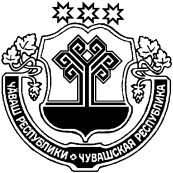 О Плане мероприятий по         противодействию  коррупции в Янтиковском сельском поселении на 2020 годВ соответствии с Федеральным законом от 25.12.2008 № 273-ФЗ «О противодействии коррупции», Законом Чувашской Республики от 04.06.2007 № 14 «О противодействии коррупции» в целях создания эффективных условий для недопущения коррупции в Янтиковском сельском поселении, администрация Янтиковского сельского поселения п о с т а н о в л я е т:1. Утвердить прилагаемый План мероприятий по противодействию коррупции в Янтиковском сельском поселении на 2020 год.2. Признать утратившим силу постановление администрации Янтиковского сельского поселения от 28.01.2019 № 8/1 «О Плане мероприятий по противодействию коррупции в Янтиковском сельском поселении на 2019 год».3. Контроль за выполнением настоящего постановления оставляю за собой.4. Настоящее постановление вступает в силу со дня его официального опубликования.Глава Янтиковскогосельского поселения                                                           Н. И. Сормов                                                                                                                                                                                       УТВЕРЖДЕНпостановлением администрации Янтиковского сельского поселения от 28 января 2020 № 7Планмероприятий по противодействию коррупции в 	Янтиковского сельском поселении Янтиковского района Чувашской Республики на 2020 годЧУВАШСКАЯ РЕСПУБЛИКА ЯНТИКОВСКИЙ РАЙОН  ЧĂВАШ РЕСПУБЛИКИТĂВАЙ РАЙОНĚ АДМИНИСТРАЦИЯ ЯНТИКОВСКОГО СЕЛЬСКОГОПОСЕЛЕНИЯ ПОСТАНОВЛЕНИЕ        «28» января  2020 № 7                 село ЯнтиковоТĂВАЙ ЯЛ ПОСЕЛЕНИЙĚН АДМИНИСТРАЦИЙĚ ЙЫШĂНУ     «28» январь 2020 7 №                   Тǎвай ялě№  
п/пНаименование мероприятийНаименование мероприятийИсполнителиСрок   
исполненияПримечание1223451. Выявление и систематизация причин и условий проявления коррупции в деятельности администрации Янтиковского сельского поселения, мониторинг коррупционных рисков и их устранение1. Выявление и систематизация причин и условий проявления коррупции в деятельности администрации Янтиковского сельского поселения, мониторинг коррупционных рисков и их устранение1. Выявление и систематизация причин и условий проявления коррупции в деятельности администрации Янтиковского сельского поселения, мониторинг коррупционных рисков и их устранение1. Выявление и систематизация причин и условий проявления коррупции в деятельности администрации Янтиковского сельского поселения, мониторинг коррупционных рисков и их устранение1. Выявление и систематизация причин и условий проявления коррупции в деятельности администрации Янтиковского сельского поселения, мониторинг коррупционных рисков и их устранение1. Выявление и систематизация причин и условий проявления коррупции в деятельности администрации Янтиковского сельского поселения, мониторинг коррупционных рисков и их устранение1.1.1.1.Мониторинг реализации муниципальными служащими администрации сельского поселения обязанности принимать меры по предотвращению конфликта интересов; принятие необходимых мер по совершенствованию механизмов урегулирования конфликта интересов на совещании у главы сельского поселенияМониторинг исполнения должностных обязанностей муниципальными служащими, проходящими муниципальную службу на должностях, замещение которых связано с коррупционным риском (включенных в Перечень должностей муниципальной службы, при назначении на которые граждане и при замещении которых муниципальные служащие обязаны представлять сведения о своих доходах, об имуществе и обязательствах имущественного характера, а также сведения о доходах, об имуществе и обязательствах имущественного характера своих супруги (супруга) и несовершеннолетних детей), и устранение таких рисковПроведение на постоянной основе анализа организации работы по профилактике коррупционных правонарушений в части, касающейся муниципальных служащих, антикоррупционных норм (предоставление сведений о доходах, расходах, об имуществе и обязательствах имущественного характера; размещение соответствующих сведений на официальном сайте администрации Янтиковского сельского поселения)Глава Янтиковского сельского поселенияДо 30 апреля 2020 года1.2.1.2.Проведение анализа выполнения Плана мероприятий по противодействию коррупции в Янтиковского сельском поселении за 2019 год с рассмотрением итогов анализа на совещании у главы сельского поселенияГлава Янтиковского сельского поселенияДо 30 апреля 2020 годаМеры по правовому обеспечению противодействия коррупции, по повышению профессионального уровнямуниципальных служащихМеры по правовому обеспечению противодействия коррупции, по повышению профессионального уровнямуниципальных служащихМеры по правовому обеспечению противодействия коррупции, по повышению профессионального уровнямуниципальных служащихМеры по правовому обеспечению противодействия коррупции, по повышению профессионального уровнямуниципальных служащихМеры по правовому обеспечению противодействия коррупции, по повышению профессионального уровнямуниципальных служащихМеры по правовому обеспечению противодействия коррупции, по повышению профессионального уровнямуниципальных служащих2.1.2.1.Обеспечение введения с 1 января 2019 г. требования об использовании специального программного обеспечения «Справки БК» всеми лицами, претендующими на замещение должностей или замещающими должности, осуществление полномочий по которым влечет за собой обязанность предоставлять сведения о своих доходах, расходах, об имуществе и обязательствах имущественного характера, о доходах, расходах, об имуществе и обязательствах имущественного характера своих супругов и несовершеннолетних детей, при заполнении справок о доходах, расходах, об имуществе и обязательствах имущественного характераГлава Янтиковского сельского поселенияДо 30 апреля 2020 года2.2.2.2.Организация правового просвещения муниципальных служащих по антикоррупционной тематике (семинары, тренинги, лекции, совещания) с участием правоохранительных органовГлава Янтиковского сельского поселенияпо мере поступления письменной информации2.3.2.3.Обеспечение соблюдения защиты персональных данных муниципальных служащихГлава Янтиковского сельского поселенияпостоянноВзаимодействие с институтами гражданского общества и гражданами, обеспечение доступности к информации о деятельности органов местного самоуправленияВзаимодействие с институтами гражданского общества и гражданами, обеспечение доступности к информации о деятельности органов местного самоуправленияВзаимодействие с институтами гражданского общества и гражданами, обеспечение доступности к информации о деятельности органов местного самоуправленияВзаимодействие с институтами гражданского общества и гражданами, обеспечение доступности к информации о деятельности органов местного самоуправленияВзаимодействие с институтами гражданского общества и гражданами, обеспечение доступности к информации о деятельности органов местного самоуправленияВзаимодействие с институтами гражданского общества и гражданами, обеспечение доступности к информации о деятельности органов местного самоуправления3.1.3.1.Обеспечение размещения на официальном сайте администрации Янтиковского сельского поселения информации об антикоррупционной деятельности, создание и ведение специализированного раздела о противодействии коррупцииГлава Янтиковского сельского поселенияДо 04 марта 2020 года4. Мероприятия, направленные на противодействие коррупции с учетом специфики его деятельности4. Мероприятия, направленные на противодействие коррупции с учетом специфики его деятельности4. Мероприятия, направленные на противодействие коррупции с учетом специфики его деятельности4. Мероприятия, направленные на противодействие коррупции с учетом специфики его деятельности4. Мероприятия, направленные на противодействие коррупции с учетом специфики его деятельности4. Мероприятия, направленные на противодействие коррупции с учетом специфики его деятельности4.1.4.1.Оптимизация представления администрацией Янтиковского сельского поселения  внедрение в деятельность администрации административных регламентов осуществления муниципальных функций, предоставления муниципальных услугГлава Янтиковского сельского поселенияпостоянно4.2.4.2.Проведение совещаний по профилактике коррупционных и иных правонарушений органов местного самоуправленияГлава Янтиковского сельского поселенияПо мере необходимости4.3. 4.3. Совершенствование системы учета муниципального имущества и земельных участков. Глава Янтиковского сельского поселенияпостоянно4.4.4.4.Совершенствование мер по повышению эффективности использования публичных слушаний, предусмотренных земельным и градостроительным законодательством Российской Федерации, при рассмотрении вопросов о предоставлении земельных участков, находящихся в  муниципальной собственности.Глава Янтиковского сельского поселенияпостоянно4.5.4.5.Мониторинг и выявление коррупционных рисков, в том числе причин и условий коррупции в деятельности по размещению муниципальных заказов, и устранение выявленных коррупционных рисковГлава Янтиковского сельского поселенияпостоянно4.6.4.6.Проведение оценки эффективности использования имущества, находящегося в муниципальной собственности и земельных участковГлава Янтиковского сельского поселенияпостоянно